Dôme au chocolat et à la chantilly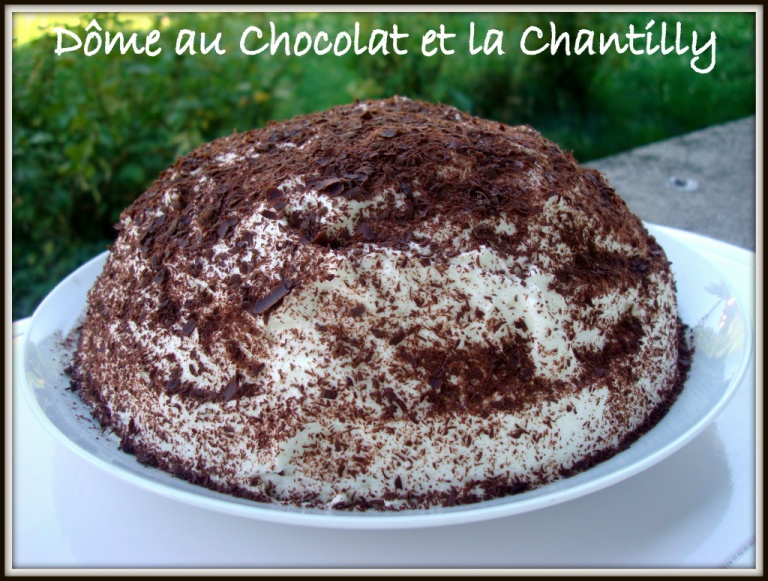 Ingrédients:Pour la génoise:4 œufs140g de farine100g de sucre180g de beurre1 sachet de sucre vanilléle zeste d'un citron1/2 sachet de levure chimique1 peu de Kirch pour imbiber la génoisePour la mousse au chocolat:250g de chocolat125g de beurre3 œufsPour la chantilly:20cl de crème entière liquide1 sachet de Cremfix1 cuil. à soupe de sucre en poudrePour la déco:2 barres de chocolat noirPréparation:Préchauffez votre four ther 6 ou 180°c.Commencez par faire la génoise: faites fondre le beurre au micro-ondes. Mettez un grand saladier dans un bain-marie. Posez ce bain-marie sur feu doux. Fouettez dans ce saladier les œufs entiers avec le sucre et le sucre vanillé. Continuez de fouetter jusqu'à ce que le mélange double de volume et soit épais. Incorporez la farine et la levure délicatement et le zeste du citron. Incorporez enfin le beurre fondu.Beurrez et farinez un moule à manqué et faites cuire environ 45 min. Démoulez à chaud et laissez refroidir sur une grille.Préparez ensuite la mousse au chocolat: faites fondre le chocolat au bain-marie avec le beurre. Hors du feu, ajoutez les 3 jaunes d'œufs et mélangez rapidement. Montez les 3 blancs en neige avec un peu de sel. Incorporez-les au chocolat.Coupez la génoise en deux. Coupez sur les bords d'une moitié des triangles. Imbibez le biscuit de kirch, et l'incérer dans un petit saladier en faisant adhérer la génoise aux parois (elle doit épouser la forme du saladier). Remplissez le saladier de mousse puis recouvrez de l'autre disque de génoise (comme j'avais des chutes de génoise, j'ai fait un étage au milieu: voir sur la deuxième photo). Mettez au réfrigérateur une nuit.Le lendemain, préparez votre chantilly: mélangez le sachet de "Cremfix" avec le sucre en poudre. Fouettez la crème fraîche liquide bien froide dans un saladier jusqu'à ce que la crème épaississe (environ 1 min). Ajoutez ensuite le mélange "Cremfix et sucre" et continuez de battre environ 30 secondes.Démoulez votre dôme sur un plat et recouvrez de chantilly à l'aide d'une spatule. Râpez ensuite votre chocolat et parsemez le dôme. Voilà, c'est prêt !
Ange et Délices